附件 2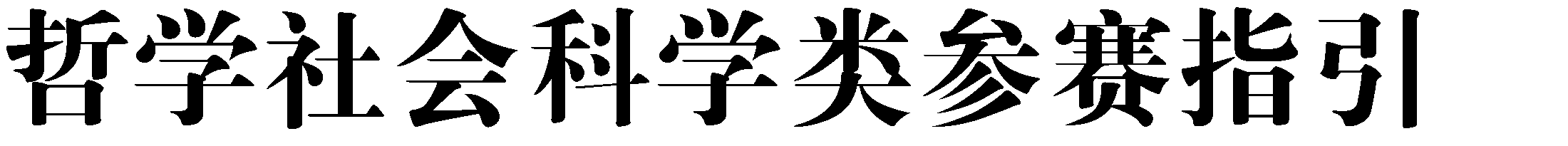 习近平总书记深刻指出“哲学社会科学工作者要走出象牙塔，多到实地调查研究，了解百姓生活状况、把握群众思想脉搏，着眼群众需要解疑释惑、阐明道理，把学问写进群众心坎里。”参赛学生应始终牢记习近平总书记嘱托，坚持走进实践深处，观照人民生活，从中国实践中来、到中国实践中去，把论文写在祖国大地上，准确把握新发展阶段的新要求，围绕“十四五”时期经济社会发展主要目标，分为“发展成就”“文明文化”“美丽中国”“民生福祉”“中国之治”“战疫行动”等6个组别。1.发展成就可以着眼于我国经济发展、社会主义市场经济体制建设、市场主体改革创新、对外开放等。2.文明文化可以着眼于社会文明建设、公共文化服务等。3.美丽中国可以着眼于环境质量改善、资源利用效率提升、绿水青山就是金山银山理念践行等。4.民生福祉可以着眼于脱贫攻坚成果、乡村振兴战略实施、教育就业民生发展保障等。5.中国之治可以着眼于社会治理、法治建设等。6.战疫行动可以着眼于疫情防控、疫后重振等。此外，本届竞赛参赛学生也可围绕哲学、经济、社会、法律、教育、管理6个学科形成社会调查报告和学术论文。参赛作品总体要求：鼓励参赛学生认真学习党的二十大精神，自觉运用马克思主义立场观点方法分析和解决实际问题，积极弘扬社会主义核心价值观，结合对经济建设、政治建设、文化建设、社会建设、生态文明建设等方面的要求，用建设性的态度和改革发展的眼光，贴近实际、贴近生活、贴近群众，典型调查，以小见大，独立思考，了解新情况，反映新问题，体认新实践，研究新经验，深刻认识国情，拓展时代视野，加深对中国特色社会主义道路、理论和制度的理解和把握，树立正确的世界观、人生观、价值观，培养实事求是、以人为本、与时俱进、艰苦奋斗、勇于创新和科学严谨的精神，锻炼运用科学理论认识、分析和解决实际问题的能力。参赛的作品，调查报告类每篇在15000字以内，论文类每篇在8000字以内，调查报告可自选上述6个组别或6个学科中的一个报送。为党政部门、企事业单位所作的各类发展规划、工作方案和咨询报告，已被采用者亦可申报参赛，同时附上原件和采用单位证明的复印件和鉴定材料等。为贯彻“挑战杯”竞赛的宗旨，帮助参赛学生将所学知识与经济社会发展紧密结合，更好地进行参赛作品选题制作，关于6个学科特请有关专家拟定了参考题目。哲学类1.深刻总结中国共产党的百年光辉历程、伟大贡献和历史经验，通过典型调查研究，全面展示中国特色社会主义取得的成就2.全面打赢脱贫攻坚战、全面建成小康社会的重大意义的调查研究和理论探索3.推进马克思主义中国化时代化大众化典型调查研究4.推动党的最新理论成果入脑入心、落地生根典型调查研究5.中华优秀传统文化的创造性转化和创新性发展典型调查研6.培育和践行社会主义核心价值观的实践和经验典型调查研究7.精神文明和物质文明协调发展典型调查研究8.坚定共产主义远大理想和中国特色社会主义共同理想典型调查研究9.新的时代条件下促进人的全面发展典型调查研究10.构建中国特色哲学学科体系、学术体系、话语体系调查研究11.国家治理的中国经验、中国模式和中国理论典型调查研究12.主流媒体讲好中国故事、传播中国声音典型调查研究经济类1.构建新发展格局典型与经验调查研究2.推进五大发展理念成功案例调查研究3.推动供给侧结构性改革的典型调查4.提升产业链供应链现代化水平典型调查5.智慧城市建设多种模式的典型调查6.农村社会保障与公共事务治理典型与经验调查研究7.农民工市民化和返乡创业的调查研究8.扩大国内需求，刺激消费需求的实践和经验调查研究9.发挥区位优势、推动老少边贫地区发展的调查研究10.互联网推动工业企业技术创新的调查研究11.互联网金融风险典型调查研究12.“一带一路”战略与我国开放型经济新体制建设的理论与实践13.我国物联网服务业的崛起、发展与创新调查研究14.数字经济与实体经济深度融合典型案例调查15.构建以企业为主体、市场为导向、产学研相结合的技术创新体系实践和经验的调查研究16.各地推动“双创”、提振经济、扩大就业的典型调查17.我国现代服务业发展路径开拓和模式创新的典型调查18.活跃和完善中国式劳动力和人才市场调查研究19.普惠金融发展案例的典型调查20.制造业转型升级与创新驱动问题调查研究21.深化国有企业改革和完善国有资产管理的典型调查22.提升企业技术创新能力典型调查23.新型城镇化与乡村振兴战略的典型调查24.各地生态环境产业发展与创新调查分析25.高质量发展（区域、产业、企业）路径调研和分析26.激发人才创新活力典型调查研究27.简政减税降费典型调查研究28.营商环境改善调研和分析社会学类1.各地全面建成小康社会的典型调查研究2.各地加强社会建设的典型调查研究3.各地创新社会治理防范社会风险的典型调查研究4.各地加强和完善社区建设和服务的实践和经验调查研究5.各地市域社会治理现代化经验研究6.缩小收入差距的体制机制研究7.户籍制度改革与农民工社会融入的经验调查研究8.社会诚信、商务诚信、政务诚信建设实践和经验调查研究9.人工智能对劳动就业的影响研究10.人口结构变化对经济社会发展的影响研究11.各地建设社会养老服务体系和发展老年服务产业的调查研究12.我国社会变迁趋势研究13.社会工作服务活动和组织建设的调查研究14.我国社会救助工作体制研究15.畅通志愿者参与社会治理渠道体制机制研究16.推进基层医疗卫生机构综合改革的典型调查研究17.社会办医，非盈利性医疗机构的发展与改革调查研究18.城市务工人员社会保险改革和创新典型调查19.新冠肺炎疫情中的网络舆情特征研究20.大学生就业趋势调查研究21.建立积极向上社会心态的体制机制研究22.网络发展及其对青少年影响的调查23.农村土地流转、乡村振兴战略的实施与社会主义新农村建设问题研究24.新发展阶段的扶贫政策研究25.绝对贫困与相对贫困问题研究26.基本实现现代化的指标体系研究法律类1.全面推进依法治国必须坚持的基本原则研究2.党的领导、人民当家作主和依法治国有机统一的实现机制研究3.我国实施社会主义宪法的实践和经验研究4.我国社会主义市场经济法治实践相关问题调查研究5.民法典实施问题研究6.完善知识产权立法与实施机制研究7.新型互联网犯罪应对研究8.我国民事立法完善问题研究9.未成年人法律保护新情况新问题调查研究10.法律援助工作的发展和创新实践调查研究11.公益诉讼问题研究12.我国社会、文化与生态文明建设的法律法规问题调查研究13.推进以审判为中心的诉讼制度改革典型调查研究14.我国网络空间法治实践调查研究15.《电子商务法》实施相关问题研究16.《网络安全法》实施相关问题研究17.基本法框架下的一国两制与国家统一相关法律问题研究18.全面从严治党与全面依法治国关系研究19.公共卫生突发事件中个人信息利用和保护机制研究教育类1.探索建设高质量教育体系的实践路径，开启建设教育强国、人才强国新征程2.创新型国家建设与教育体制改革与创新调查研究3.增强职业技术教育适应性，深化职普融通、产教融合、校企合作，探索中国特色学徒制，培养技术技能人才的实践案例和调查研究4.新世纪我国大学教育教学发展、创新和改革的典型调查研究5.健全学校家庭社会协同育人机制的举措和经验调查研究6.培养学生创新精神、创业本领和实践能力教学改革的典型调查7.增强学生文明素养和社会责任意识的改革与创新调查研究8.当代大学生价值取向和心理素质的调查分析9.培养德智体美劳全面发展的社会主义建设者和接班人的典型调查10.改进青少年身体素质和心理健康教育的做法和经验调查研究11.各类学校完善中华优秀传统文化教育的实践和经验调查研究12.各地逐步缩小区域、城乡、校际教育资源差距的举措和经验调查研究13.国家推进少数民族地区教育发展的举措和成就调查研究14.中外学校间学生交流活动的调查研究15.建设学习型社会、完善终身教育实践的调查研究16.大学生自主创业案例研究17.互联网、大数据等新技术的教学应用，特别是在线教育的调查研究18.校园文化、学生社团的调查研究19.高校思想政治工作及思政课创新实践的经验调查研究20.支持和规范民办教育发展，规范校外培训机构的调查研究管理类1.数据开放共享和个人隐私保护问题调查研究2.数据作为生产要素的产权界定、收益分配调查研究3.特大城市数字化治理及风险防控调查研究4.知识产权保护、科技成果转化调查研究5.大型数字平台企业监管问题调查研究6.灵活就业社会保障制度调查研究7.生态产品价值实现机制调查研究8.废旧物资循环利用体系调查研究9.环境污染专项整治效果评估调查研究10.企业经营管理数字化、智能化、网络化的调查研究11.我国企业家队伍成长发展的调查分析12.企业在创新转型升级中崛起和发展的典型调查13.突发公共事件监测预警处置机制调查研究14.新世纪我国商会（企业和企业家协会）建设新进展、新作用调查研究15.在全面深化改革中政府转型、行政改革和法治政府建设的典型调查16.基层政府行政管理体制改革创新的典型调查研究17.政府提供公共服务与购买公共服务改革的典型调查研究18.便民快捷健全的社会保障服务体系建设的调查研究19.各地建立和完善中小微企业服务体系实践和经验的调查研究20.基层政府推进政务公开、信息公开的调查研究21.在进一步简政放权改革中基层政府管理和服务体制机制改革创新的调查研究22.县乡政府管理成本降低状况及存在问题的调查研究23.（企业、政府、城市）“智能+”管理创新的调查研究24.适应高质量发展要求的政绩考核体系调查研究（相关信息来自第十七届“挑战杯”全国大学生课外学术科技作品竞赛章程，仅供参考。）